№ 5                                                             от «09» января 2023 г.Об утверждении плана мероприятий Верх-Ушнурской сельской администрации  на 2023 год	 В соответствии с Федеральным законом РФ от 06.10.2003 года № 131-ФЗ «Об общих принципах организации органов местного самоуправления в Российской Федерации»», Верх-Ушнурская сельская администрация Советского муниципального района Республики Марий Эл                               п о с т а н о в л я е т: 	1. Утвердить План мероприятий Верх-Ушнурской сельской администрации  на 2023 год (Приложение № 1).	2. Обнародовать настоящее постановление и разместить в информационно-телекоммуникационной сети «Интернет» (адрес доступа: http://mari-el.gov.ru/).	3. Контроль за исполнением настоящего постановления оставляю за собой.Утвержден Постановлением Верх-Ушнурской сельской администрации№ 5 от «09» января  2023   г.План работы Верх-Ушнурской сельской администрации на 2023  год__________________________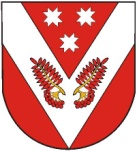 РОССИЙ ФЕДЕРАЦИЙМАРИЙ ЭЛ РЕСПУБЛИКЫСЕСОВЕТСКИЙ МУНИЦИПАЛ РАЙОНЫН УШНУР ЯЛ КУНДЕМАДМИНИСТРАЦИЙЖЕРОССИЙ ФЕДЕРАЦИЙМАРИЙ ЭЛ РЕСПУБЛИКЫСЕСОВЕТСКИЙ МУНИЦИПАЛ РАЙОНЫН УШНУР ЯЛ КУНДЕМАДМИНИСТРАЦИЙЖЕРОССИЙСКАЯ ФЕДЕРАЦИЯРЕСПУБЛИКА МАРИЙ ЭЛСОВЕТСКИЙ МУНИЦИПАЛЬНЫЙ РАЙОН ВЕРХ-УШНУРСКАЯСЕЛЬСКАЯ АДМИНИСТРАЦИЯРОССИЙСКАЯ ФЕДЕРАЦИЯРЕСПУБЛИКА МАРИЙ ЭЛСОВЕТСКИЙ МУНИЦИПАЛЬНЫЙ РАЙОН ВЕРХ-УШНУРСКАЯСЕЛЬСКАЯ АДМИНИСТРАЦИЯПУНЧАЛПУНЧАЛПОСТАНОВЛЕНИЕПОСТАНОВЛЕНИЕГлава Верх-Ушнурской сельской администрации               В.Г. Ельмекеев№ п/пНаименование мероприятияСрок проведенияОтветственные1.Вопросы, вынесенные на сессииСобрания Депутатов Верх-Ушнурского сельского поселения1.Вопросы, вынесенные на сессииСобрания Депутатов Верх-Ушнурского сельского поселения1.Вопросы, вынесенные на сессииСобрания Депутатов Верх-Ушнурского сельского поселения1.Вопросы, вынесенные на сессииСобрания Депутатов Верх-Ушнурского сельского поселения1.1.Об итогах социально-экономического развития Верх-Ушнурского сельского поселения в 2022 году и задачах на 2023 годмартГлава администрацииГлава Поселения1.2. Отчет о результатах деятельности за 2022 год главы администрации Верх-Ушнурского сельского поселения мартГлава администрацииГлава Поселения1.3.О состоянии и мерах улучшения охраны общественного порядка на территории Верх-Ушнурского сельского поселениямартГлава администрации,участковый уполномоченный ОВД (по согласованию)1.4.Утверждение отчета об исполнении бюджета Верх-Ушнурского сельского поселения  за 2022 годиюньГлава администрацииГлава Поселения1.5.О ходе реализации полномочия по благоустройству в Верх-Ушнурском  сельском поселении майГлава администрацииГлава Поселения1.6. О ходе реализации полномочия по созданию условий для организации досуга и обеспечения жителей услугами организации культурыноябрьГлава администрации, руководители ДК1.7.Об утверждении бюджета Верх-Ушнурского сельского поселения  на 2024 годдекабрьГлава администрацииГлава Поселения2. Совещания при главе Верх-Ушнурской сельской администрации2. Совещания при главе Верх-Ушнурской сельской администрации2. Совещания при главе Верх-Ушнурской сельской администрации2. Совещания при главе Верх-Ушнурской сельской администрации2.1.О плане работы  Верх-Ушнурской сельской администрацииянварьГлава администрации2.2.О подготовке к весеннему призыву и постановке граждан мужского пола 16-ти летнего возраста на первичный воинский учетянварьГлава администрации, инспектор ВУС2.3.Об исполнении бюджета Верх-Ушнурского  сельского поселения по кварталамапрельиюльоктябрьдекабрьГлава администрации2.4.О подготовке и проведению культурно-массовых мероприятий на территории поселенияСогласно графикаГлава администрации, руководители ДК2.5.О подготовке к отчету по результатам деятельности администрации за 2022 год февральГлава администрации, руководители учреждений2.6.О состоянии и мерах улучшения охраны общественного порядка на территории Верх-Ушнурского сельского поселенияфевральГлава администрации,Члены КДН иЗП2.7.О подготовке населенных пунктов и учреждений к весенне-летнему пожароопасному периоду мартГлава администрации, руководители учреждений2.8.Об организации санитарно-экологических субботников по уборке территорий населённых пунктов от мусора, удаление сухой травы и листвыапрельГлава администрации, руководители учреждений, старосты населенных пунктов, ИП2.9.О подготовке деклараций о доходах и расходах муниципальных служащих и депутатов Верх-Ушнурского сельского поселенияапрельГлава администрацииГлава Поселения2.10.О подготовке к субботника на территории поселенияапрельАдминистрация, депутаты СП, руководители учреждений2.11.Определение участка автомобильной дороги, подлежащей ремонту, и подготовка документов по его ремонту в Верх-Ушнурском  сельском поселенииапрельГлава администрации2.12.О санитарном состоянии  прилегающих территорий в летний  и осенний период май,июнь, июль, август, сентябрь, октябрьГлава администрации, руководители учреждений, представители управляющих компании, ИП2.13.Об организации летнего отдыха детеймайГлава администрации,директор школы,  руководители ДК2.14.О подготовке и проведению похозяйственного учета на территории поселениямайГлава администрации, ведущий специалист2.15.О состоянии работы по профилактике правонарушений в вечернее время (по рейдам сельского поселения)июльГлава администрации,Участковый инспектор, КДН (по согласованию)2.16.О подготовке к отопительному периоду 2023-2024 г.г.августГлава администрации2.17.О работе Верх-Ушнурской сельской администрации с обращениями гражданавгустГлава администрации2.18.О совместной работе администрации и администрации Верх-Ушнурской  общеобразовательной школы по вовлечению подростков в занятия спортом, формированию здорового образа жизниавгустГлава администрации, директор школы2.19.Об организации  осенне-зимнего содержания дорогсентябрьГлава администрации2.20.Об организации досуга населения на территории поселенияноябрьРуководители ДК2.21.О ходе работы по профилактике наркомании среди несовершеннолетних и проявлений экстремизма в молодежной среде и мерах по устранению способствующих им причин и условий ноябрьГлава администрации, директор школы,участковый, КДН и ЗП2.22.О состоянии противопожарной защиты объектов, учреждений и жилого сектора в осенне-зимний период 2023-2024 гг.октябрьГлава администрации, руководители2.23.О проведении инвентаризации товарно-материальных ценностей в сельском поселенииноябрьГлава администрации2.24.Об организации воинского учета и бронирования граждан, пребывающих в запасе в Верх-Ушнурском  сельском поселении в 2023 годуноябрьГлава администрации, инспектор ВУС2.25.О плане работы администрации на 2024 годдекабрьГлава администрации2.26.О подготовке и   безопасном проведении новогодних праздников в сельском поселении.декабрьГлава администрации     3. Заседания Советов, комиссий, общественных формирований     3. Заседания Советов, комиссий, общественных формирований     3. Заседания Советов, комиссий, общественных формирований     3. Заседания Советов, комиссий, общественных формирований3.1Заседание комиссии по улучшению жилищных условий, и постановки  наочередь для получения социального жилья граждан признанных малоимущимипо необходимостиГлава администрации 3.2Заседание комиссии по антикоррупционной экспертизе проектов НПА и принятых нормативных правовых актовв течении годаГлава администрации, Специалист администрации3.3Заседание Комиссии по ОПБ и ЧС Верх-Ушнурского  сельского поселенияпо плануГлава администрации3.4Заседание комиссии по работе с должникамираз в месяцГлава администрации4. Дни информирования населения, дни и недели районной администрации на территории сельской администрации, дни депутата4. Дни информирования населения, дни и недели районной администрации на территории сельской администрации, дни депутата4. Дни информирования населения, дни и недели районной администрации на территории сельской администрации, дни депутата4. Дни информирования населения, дни и недели районной администрации на территории сельской администрации, дни депутата4.1День информирования населения3-ий четверг месяцаГлава администрации, специалист администрации4.2Информирование избирателей о депутатской деятельности и отчетов депутатов Верх-Ушнурского сельского поселенияво время встреч с избирателямидепутаты4.3Проведение Дня администрации на территории Верх-Ушнурского сельского поселенияфевральГлава администрации, глава МО, руководители учреждений ДК5. Иные вопросы деятельности администрации сельского поселения5. Иные вопросы деятельности администрации сельского поселения5. Иные вопросы деятельности администрации сельского поселения5. Иные вопросы деятельности администрации сельского поселения5.1.Организация делопроизводства, ведение архивапостоянноСпециалист администрации5.2.Ведение личных дел муниципальных служащих, трудовых книжек работников администрации сельского поселенияпостоянноСпециалист администрации5.3.Ведение похозяйственного учета и похозяйственных книг населенных пунктов.постоянноВедущий специалист администрации5.4.Организация воинского учета граждан, пребывающих в запасеПо плануИнспектор ВУС5.5.Оформление нормативно- правовых актов в соответствии с требованиями, предъявляемыми к документампостоянноСпециалисты администрации5.6.Организация личного приема граждан в администрации сельского поселенияПо графикуГлава администрации5.7.Выдача справок и выписок из похозяйственных книг населению, в течение годаспециалисты  администрации 5.8.Работа с жалобами, обращениями граждан.в течение годаГлава администрации6. Культурно-массовые мероприятия6. Культурно-массовые мероприятия6. Культурно-массовые мероприятия6. Культурно-массовые мероприятияПо плану мероприятий Тапшерского Дома культуры и Кукмаринского сельского дома культурыПо плану мероприятий Тапшерского Дома культуры и Кукмаринского сельского дома культурыПо плану мероприятий Тапшерского Дома культуры и Кукмаринского сельского дома культурыПо плану мероприятий Тапшерского Дома культуры и Кукмаринского сельского дома культуры